Конкурс семейного фото по ЗОЖ «Вперед к Победе»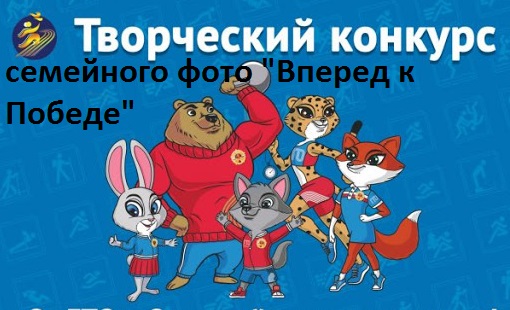           В рамках плана мероприятий к 75-летию Победы в Великой Отечественной войне, должен был пройти День Здоровья «Вперед  Победе».         Цель: пропаганда среди учащихся школы здорового образа жизни, развития интереса к физической культуре и спорту.Задачи:привлечение учащихся школы к занятиям спортом;пропаганда различных видов спорта;укрепление детско-родительских отношений посредством совместной деятельностисоздание условий для  развития эмоциональной сферы учащихся.Однако в условиях изоляции формат спортивного соревнования пришлось поменять, пройдет творческий онлайн-конкурс семейного фото «Вперед к Победе».Участие принимают все учащиеся школы совместно с родителями и другими членами семьи. Возрастные категории: 1-4 классы и 5-9 классы.Условия участия в конкурсе: необходимо сфотографировать свою семью, где пропагандируется здоровый образ жизни. Приветствуется единая форма, плакат о здоровом образе жизни. Затем фотографии размещают в мессенджере Viber, в группе Школа. Победителей и призеров выберут путем подсчета голосов-лайков.Победители и призеры будут награждены Грамотами.